PROGRAM ZAJĘĆ W DNIU 31.01.2022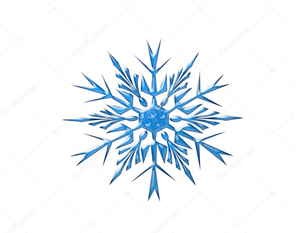 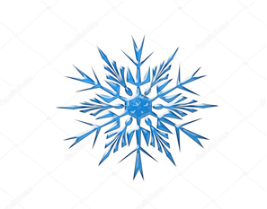 PROWADZONYCH W RAMACH AKCJI„ZIMA W MIEŚCIE 2022”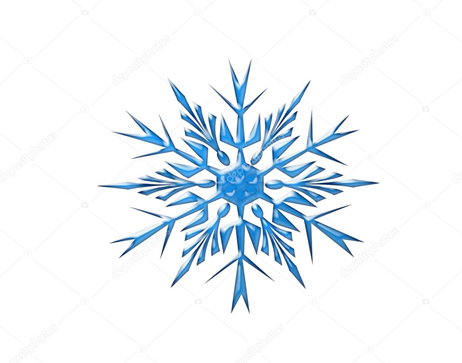 GODZINY ZAJĘĆ:GODZINY ZAJĘĆ:GODZINY ZAJĘĆ:RODZAJ ZAJĘĆ RODZAJ ZAJĘĆ MIEJSCE ZAJĘĆMIEJSCE ZAJĘĆ7.30-8.007.30-8.007.30-8.00podział na grupy, zajęcia świetlicowepodział na grupy, zajęcia świetlicowePlacówkaPlacówka8.00 – 9.00Wszystkie grupy 8.00 – 9.00Wszystkie grupy 8.00 – 9.00Wszystkie grupy BHP w czasie akcji „Zima w mieście”Przypomnienie regulaminu akcji „Zima w mieście” oraz wytycznych MEiN, MZ i GIS dotyczących akcji „Zima w mieście”Przypomnienie zasad bezpiecznego korzystania z placu zabaw, sali gimnastycznej oraz ppoż.Przypomnienie zasad poruszanie się po drogach i zasadami zachowania w środkach komunikacji.Zapoznanie z zasadami korzystanie z pływalni.Omówienie zasad poruszania się po drogach. BHP w czasie akcji „Zima w mieście”Przypomnienie regulaminu akcji „Zima w mieście” oraz wytycznych MEiN, MZ i GIS dotyczących akcji „Zima w mieście”Przypomnienie zasad bezpiecznego korzystania z placu zabaw, sali gimnastycznej oraz ppoż.Przypomnienie zasad poruszanie się po drogach i zasadami zachowania w środkach komunikacji.Zapoznanie z zasadami korzystanie z pływalni.Omówienie zasad poruszania się po drogach. PlacówkaPlacówkaGr.1p. Justynka9.00– 10.00Warsztaty cyrkowe z instruktorami Warsztaty cyrkowe z instruktorami PlacówkaPlacówkaGr.1p. Justynka10.10-11.10„W świecie pszczół” -zajęcia z pszczelarzem„W świecie pszczół” -zajęcia z pszczelarzemPlacówkaPlacówkaGr.1p. Justynka11.20-  12.20„Miasteczko ruchu drogowego” - zajęcia ze strażą miejską.„Miasteczko ruchu drogowego” - zajęcia ze strażą miejską.PlacówkaPlacówkaGr.2p. Ewelinka9.00– 10.00„W świecie pszczół” -zajęcia z pszczelarzem„W świecie pszczół” -zajęcia z pszczelarzemPlacówkaPlacówkaGr.2p. Ewelinka10.10-11.10„Miasteczko ruchu drogowego” - zajęcia ze strażą miejską.„Miasteczko ruchu drogowego” - zajęcia ze strażą miejską.PlacówkaPlacówkaGr.2p. Ewelinka11.20- 12.20Warsztaty cyrkowe z instruktorami Warsztaty cyrkowe z instruktorami PlacówkaPlacówkaGr.3p. Jarek9.00– 10.00„Miasteczko ruchu drogowego” - zajęcia ze strażą miejską.„Miasteczko ruchu drogowego” - zajęcia ze strażą miejską.PlacówkaPlacówkaGr.3p. Jarek10.10-11.10Warsztaty cyrkowe z instruktorami Warsztaty cyrkowe z instruktorami PlacówkaPlacówkaGr.3p. Jarek11.20- 12.20„W świecie pszczół” -zajęcia z pszczelarzem„W świecie pszczół” -zajęcia z pszczelarzemPlacówkaPlacówka12.30 – 13.30 12.30 – 13.30 12.30 – 13.30 Obiad   z podwieczorkiemObiad   z podwieczorkiemStołówka szkolnaStołówka szkolnaGr.1p. Justynka13.30- 14.30Zajęcia z mikroskopowaniaZajęcia z mikroskopowaniaPracownia biologicznaPracownia biologicznaGr.1p. Justynka14.30- 15.30Zajęcia sportowe:-gry zespołowe-ping-pong-zabawy i gry ruchoweZajęcia sportowe:-gry zespołowe-ping-pong-zabawy i gry ruchoweSala gimnastyczna,sala do ping-ponga, sala zabawSala gimnastyczna,sala do ping-ponga, sala zabawGr.1p. Justynka15.30- 16.30Zajęcia z programowania, edukacja informatycznaZajęcia z programowania, edukacja informatycznaPracownia komputerowaPracownia komputerowaGr.2p. Ewelinka13.30- 14.30Zajęcia sportowe:-gry zespołowe-ping-pong-zabawy i gry ruchoweZajęcia sportowe:-gry zespołowe-ping-pong-zabawy i gry ruchoweSala gimnastyczna,sala do ping-ponga, sala zabawSala gimnastyczna,sala do ping-ponga, sala zabawGr.2p. Ewelinka14.30- 15.30Zajęcia z programowania, edukacja informatycznaZajęcia z programowania, edukacja informatycznaPracownia komputerowaPracownia komputerowaGr.2p. Ewelinka15.30- 16.30Zajęcia z mikroskopowaniaZajęcia z mikroskopowaniaPracownia biologicznaPracownia biologicznaGr.3p. Jarek13.30- 14.30Zajęcia z programowania, edukacja informatycznaZajęcia z programowania, edukacja informatycznaPracownia komputerowaPracownia komputerowaGr.3p. Jarek14.30- 15.30Zajęcia z mikroskopowaniaZajęcia z mikroskopowaniaPracownia biologicznaPracownia biologicznaGr.3p. Jarek15.30- 16.30Zajęcia sportowe:-gry zespołowe-ping-pong-zabawy i gry ruchoweZajęcia sportowe:-gry zespołowe-ping-pong-zabawy i gry ruchoweSala gimnastyczna,sala do ping-ponga, sala zabawSala gimnastyczna,sala do ping-ponga, sala zabaw16.30- 17.0016.30- 17.00Zabawy indywidualne, porządkowanie saliZabawy indywidualne, porządkowanie saliPlacówkaPlacówka